ARMENIA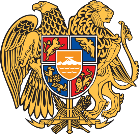 13 November 201728th Session of the UPR Working GroupReview of ZambiaArmenia welcomes the delegation of Zambia and thanks for the presentation of the national report. We commend Zambia for establishing Ministry of Gender and the formulation of the National Gender Policy and encourage Zambia to continue its efforts to promote and enhance the rights of women.We are concerned at the increase in the number of children, especially girls and children in a disadvantaged situations, who are victims of commercial exploitation, including prostitution.  We encourage Zambia to ensure effective investigations into cases of sale, trafficking and abduction of children and the prosecution and sanctioning of the perpetrators,We also encourage Zambia to undertake steps to facilitate the birth registration, especially in rural areas.We would like to make the following recommendations to the Government of Zambia: To ratify the Optional Protocol to the Convention on the Rights of the Child on the sale of children, child prostitution and child pornography and the Optional Protocol to the Convention on the Rights of the Child on the involvement of children in armed conflict,To ratify the Convention on the Prevention and Punishment of the Crime of Genocide.In conclusion, we wish the delegation of Zambia all the success in the third UPR cycle.